OKEKE CHIDERA SAMUELLA.    18/ENG08/014.     BIOMEDICAL ENGINEERING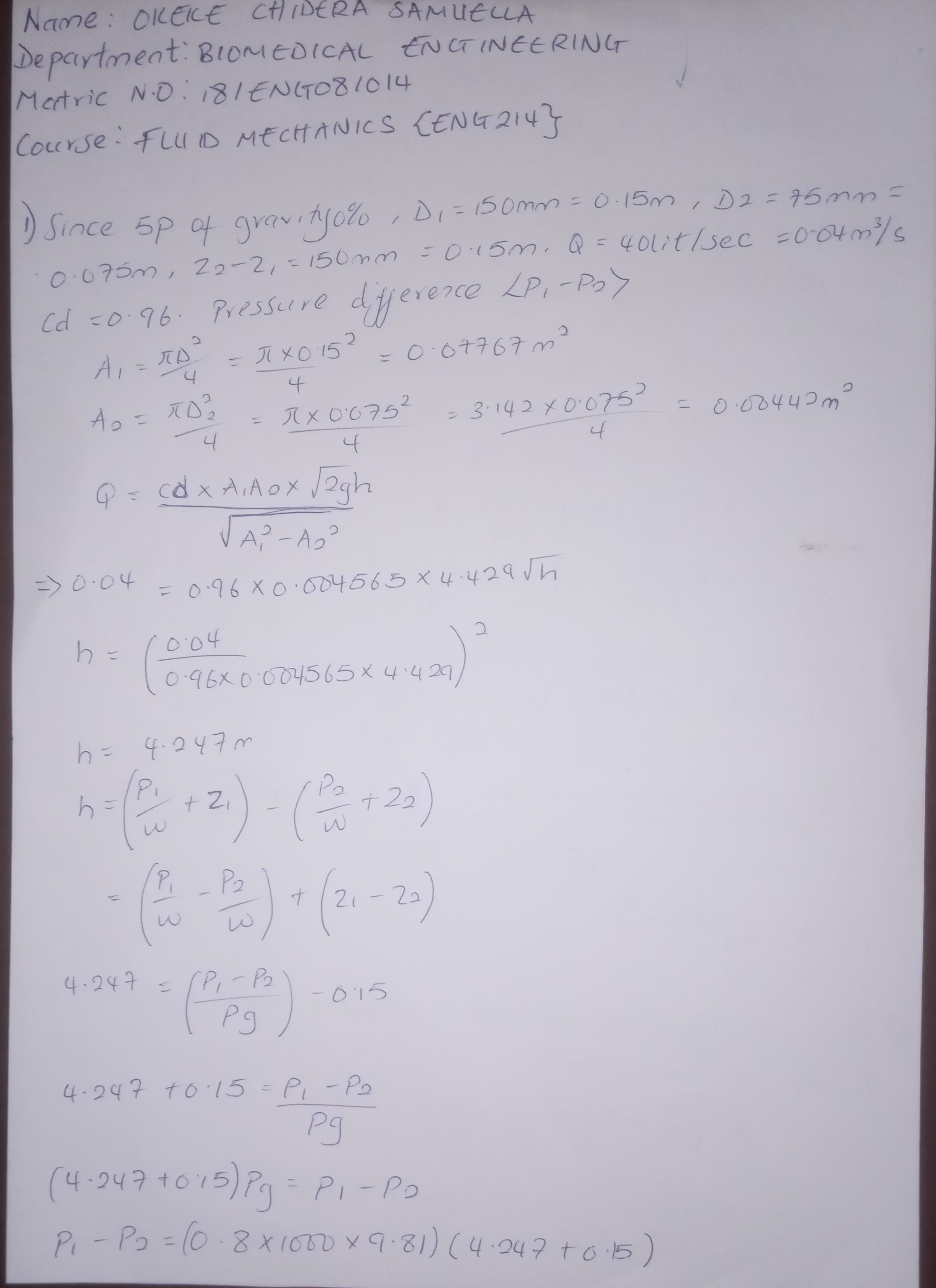 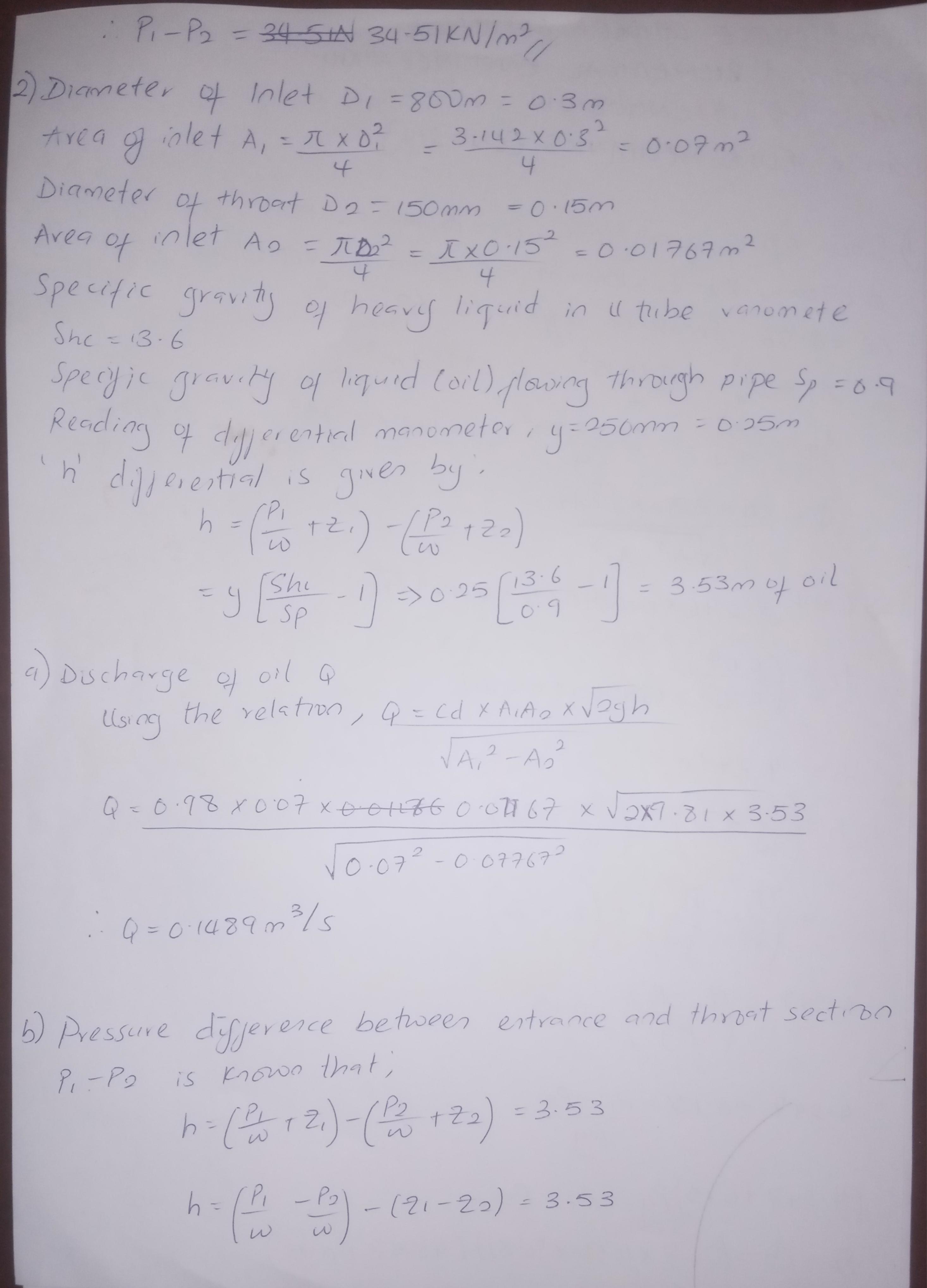 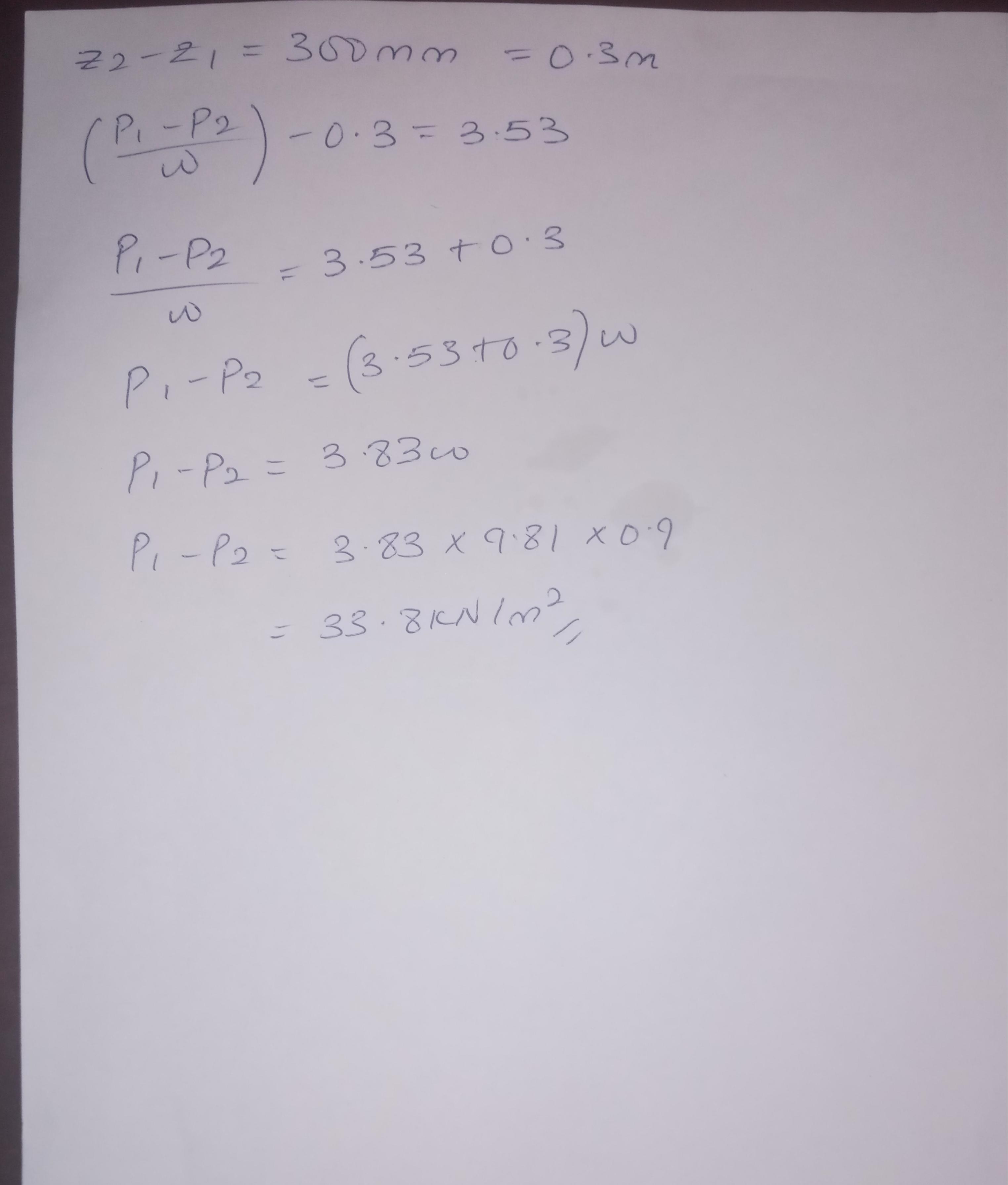 